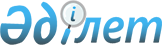 Об установлении квоты рабочих мест для трудоустройства лиц, освобожденных из мест лишения свободы по Темирскому району на 2021 год
					
			С истёкшим сроком
			
			
		
					Постановление акимата Темирского района Актюбинской области от 30 декабря 2020 года № 279. Зарегистрировано Департаментом юстиции Актюбинской области 31 декабря 2020 года № 7897. Прекращено действие в связи с истечением срока
      Примечание ИЗПИ!
      Настоящее постановление вводится в действие с 01.01.2021.
      В соответствии со статьей 18 Уголовно-исполнительного кодекса Республики Казахстан от 5 июля 2014 года, статьей 31 Закона Республики Казахстан от 23 января 2001 года "О местном государственном управлении и самоуправлении в Республике Казахстан" статьями 9, 27 Закона Республики Казахстан от 6 апреля 2016 года "О занятости населения", приказом Министра здравоохранения и социального развития Республики Казахстан от 26 мая 2016 года № 412 "Об утверждении Правил квотирования рабочих мест для трудоустройства граждан из числа молодежи, потерявших или оставшихся до наступления совершеннолетия без попечения родителей, являющихся выпускниками организаций образования, лиц, освобожденных из мест лишения свободы, лиц, состоящих на учете службы пробации", зарегистрированным в Реестре государственной регистрации нормативных правовых актов № 13898, акимат Темирского района ПОСТАНОВЛЯЕТ:
      1. Установить квоту рабочих мест для трудоустройства лиц, освобожденных из мест лишения свободы независимо от организационно-правовой формы и формы собственности по Темирскому району на 2021 год, в разрезе организации согласно приложению.
      2. Государственному учреждению "Темирский районный отдел занятости и социальных программ" в установленном законодательством порядке обеспечить:
      1) государственную регистрацию настоящего постановления в Департаменте юстиции Актюбинской области;
      2) размещение данного постановления на интернет-ресурсе акимата Темирского района после его официального опубликования.
      3. Контроль за исполнением настоящего постановления возложить на курирующего заместителя акима района.
      4. Настоящее постановление вводится в действие с 1 января 2021 года. Квота рабочих мест для трудоустройства лиц, освобожденных из мест лишения свободы независимо от организационно-правовой формы и формы собственности по Темирскому району на 2021 год, в разрезе организации
					© 2012. РГП на ПХВ «Институт законодательства и правовой информации Республики Казахстан» Министерства юстиции Республики Казахстан
				
      Аким Темирского района 

Ж. Батырхан
Приложение к постановлению акимата Темирского района от 30 декабря 2020 года № 279
№ п.п.
Наименование организации
Списочная численность работников (человек)
Размер квоты (% от списочной численности работников)
Количество рабочих мест (единиц)
1.
Индивидуальный предприниматель "Барбосынов М. Ш."
10
2
1
2.
Государственное коммунальное предприятие "Темирская районная больница" на праве хозяйственного ведения государственного учреждения "Управление здравоохранения Актюбинской области"
450
0,5
2
3.
Государственное коммунальное казенное предприятие "Темирский районный Дом культуры имени Н. Байганина" государственного учреждения "Темирский районный отдел внутренней политики, культуры и развития языков"
96
2
2